Escoge un Juego (Programa) que más te guste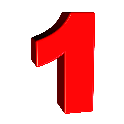 Inserta dos Imágenes (captura) del juego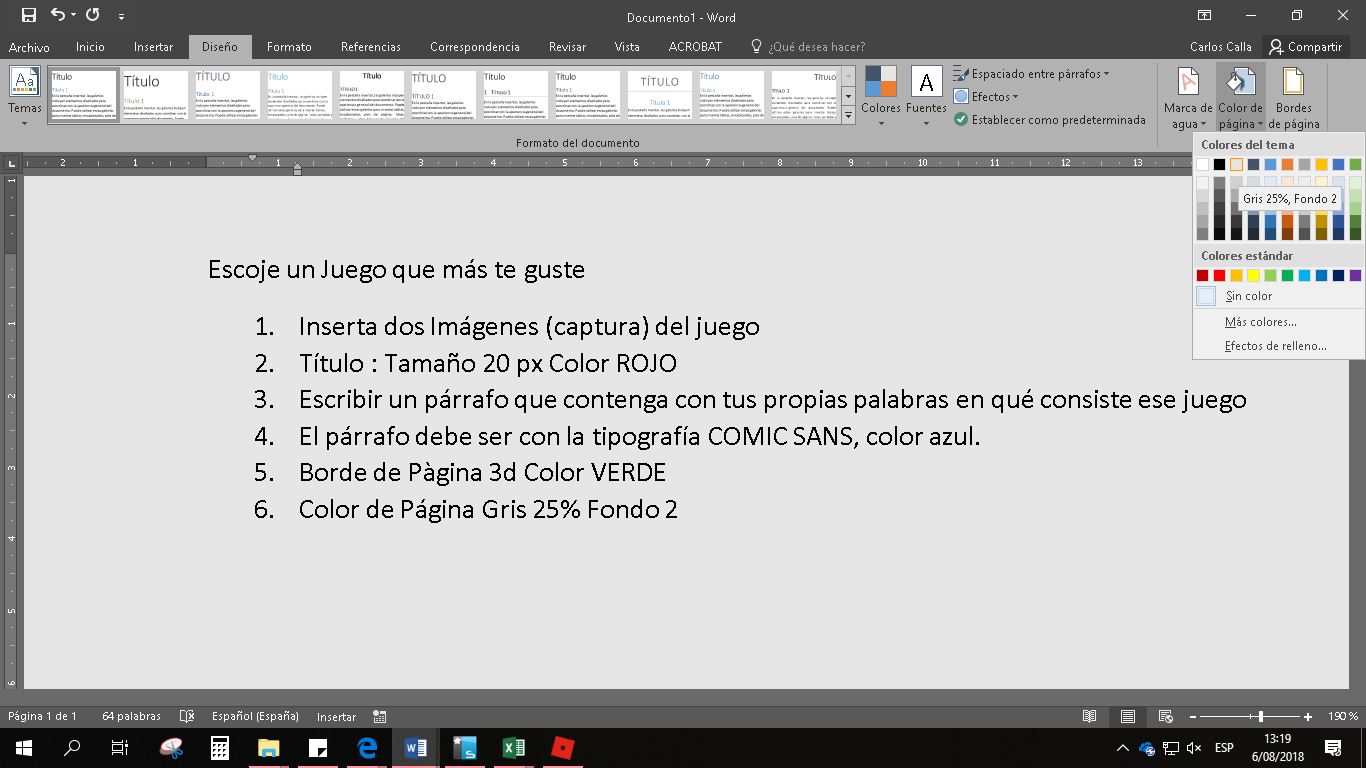 Aplica efectos artísticos en las imágenesTítulo: Tamaño 20 Color ROJOEscribir un párrafo que contenga con tus propias palabras en qué consiste ese juego El párrafo debe ser con la tipografía COMIC SANS MS, color azul.Borde de Página 3D Color VERDE, Grosor 6 puntos.Color de Página Gris 25% Fondo 2Inserta un Word Art con el Nombre del JuegoGuardarlo con tu Nombre y Apellido y El juego  Ejm:  Carlos Calla – Roblox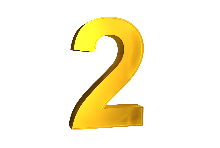 Imágenes de ArequipaInserta dos Imágenes de algo representativo de Arequipa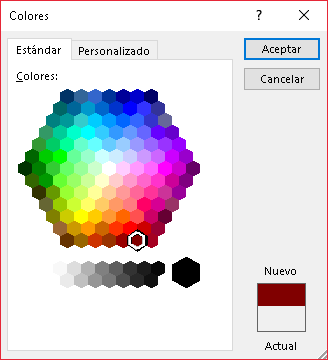 Aplica efectos artísticos en las imágenesTítulo: Tamaño 20 px Color ROJOEscribir un párrafo que contenga con tus propias palabras en qué consiste cada imagen (tradiciones, platos típicos, imágenes, costumbres, lugares turísticos, etc.)El párrafo debe ser con la tipografía PALATINO LINOTYPE, color Azul, Énfasis 1, Claro 80%.Borde de Página 3D Color AMARILLO, Grosor 6 puntos.Color de Página como indica la imagenInserta un Word Art con el Nombre ¡Feliz Día Arequipa!Guardarlo con tu Nombre y Apellido - Arequipa  Ejm:  Carlos Calla – ArequipaTiempo de Ejecución : 40 minutos 6to de Primaria		            50 minutos 5to de Primaria